​​ ​ ​ ​ ​ 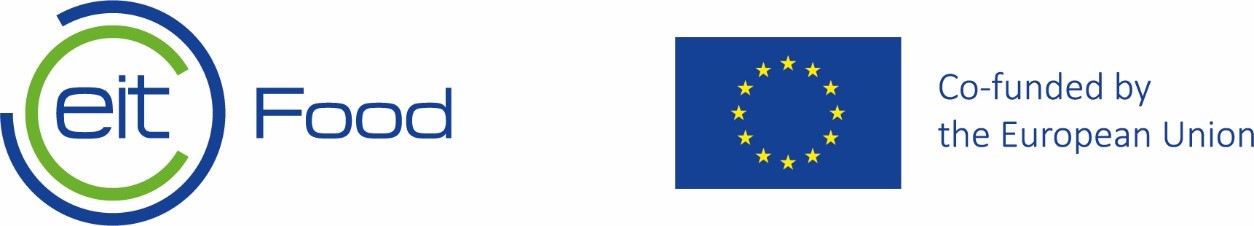 ​ ​ ​RIS Central and Eastern Europe  ​Call for Proposals (CEE Open Innovation Call) Deliverables​ ​ ​ ​EIT FOOD ​ ​ ​ ​ ​Leuven, Belgium   ​April 2023 ​ ​Eitfood.eu ​ The following deliverables are required for each 24-month Activity: Up to 6 months – Design and development (Technical, pilot planning, commercial and communication/dissemination plans developed and kicked off).  DEL 01: A technical commercial plan DEL 02: A communication and dissemination plan Up to 12 months – Pilot and testing (Activities include progress by at least one technology or readiness level (TRL); prototype/proof of concept/beta version developed; product/ service/ model piloted; or innovative products tested through test-beds or other innovative platforms).  DEL 03: A technical and commercial midterm report  DEL 04: A report on the Designed/Tested Innovation Up to 18 months – Preparation of the launch of the report (Finalisation of commercialisation and marketing Activities to ensure launch of product or service on the market).  DEL 05: A final commercialisation report Up to 24 months – Market launch (Launch of innovation product or service on the market) DEL 06: A final communication and dissemination report  DEL 07: A final technical and commercial report  KPI EITHE02.4: Marketed Innovation DEL 08: disseminated results/GP - good practice/LL - lessons learnt Stages (as described in the Call Guidelines) Your Plan – Please structure your workplan according to the Stages as indicated in the Call Guidelines and please indicate milestones, outcomes and outputs.  For each stage, please describe how your activity will achieve the planned deliverables, outputs and outcomes. Additionally, describe the feasibility of your approach and include major milestones during the year, such as completion. Up to 6 months – Design and development (Technical, pilot planning, commercial and communication/dissemination plans developed and kicked off) Stage 1 Up to 12 months – Pilot and testing (Activities include progress by at least one technology or readiness level (TRL); prototype/proof of concept/beta version developed; product/ service/ model piloted; or innovative products tested through test-beds or other innovative platforms). Stage 2 Up to 18 months – Preparation of the launch of the report (Finalisation of commercialisation and marketing Activities to ensure launch of product or service on the market). Stage 3 Up to 24 months – Market launch (Launch of innovation product or service on the market) Stage 4 